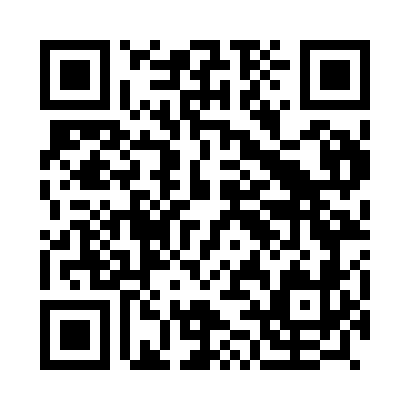 Prayer times for Vieiro, PortugalWed 1 May 2024 - Fri 31 May 2024High Latitude Method: Angle Based RulePrayer Calculation Method: Muslim World LeagueAsar Calculation Method: HanafiPrayer times provided by https://www.salahtimes.comDateDayFajrSunriseDhuhrAsrMaghribIsha1Wed4:396:261:266:238:2710:072Thu4:376:251:266:238:2810:093Fri4:356:231:266:248:2910:104Sat4:346:221:266:248:3010:125Sun4:326:211:266:258:3110:136Mon4:306:201:266:268:3210:157Tue4:286:181:266:268:3310:168Wed4:276:171:266:278:3410:189Thu4:256:161:256:278:3510:1910Fri4:236:151:256:288:3610:2111Sat4:226:141:256:288:3710:2312Sun4:206:131:256:298:3810:2413Mon4:186:121:256:308:3910:2614Tue4:176:111:256:308:4010:2715Wed4:156:101:256:318:4110:2916Thu4:146:091:256:318:4210:3017Fri4:126:081:256:328:4310:3218Sat4:116:071:266:328:4410:3319Sun4:096:061:266:338:4510:3520Mon4:086:051:266:348:4610:3621Tue4:066:051:266:348:4710:3822Wed4:056:041:266:358:4810:3923Thu4:046:031:266:358:4910:4024Fri4:026:021:266:368:5010:4225Sat4:016:021:266:368:5110:4326Sun4:006:011:266:378:5210:4427Mon3:596:011:266:378:5210:4628Tue3:586:001:266:388:5310:4729Wed3:575:591:276:388:5410:4830Thu3:565:591:276:398:5510:5031Fri3:555:581:276:398:5610:51